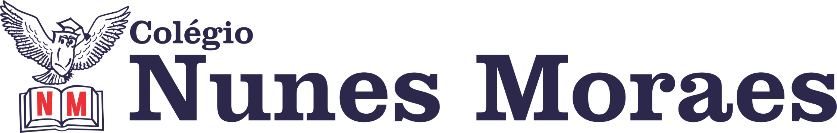 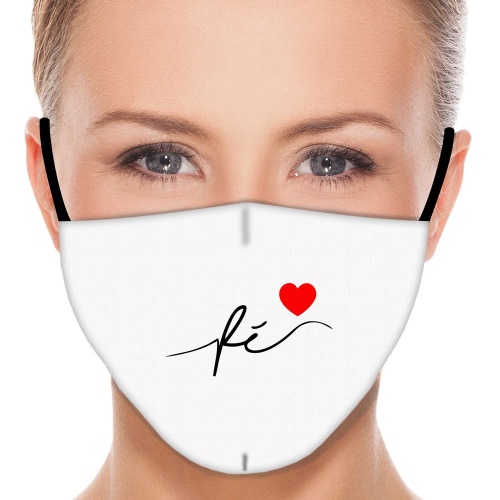 Semente do Amanhã (Nunca Pare de Sonhar)                            GonzaguinhaOntem um menino que brincava me falou
que hoje é semente do amanhã...Para não ter medo que este tempo vai passar...
Não se desespere não, nem pare de sonharNunca se entregue, nasça sempre com as manhãs...
Deixe a luz do sol brilhar no céu do seu olhar!
Fé na vida Fé no homem, fé no que virá!nós podemos tudo,
Nós podemos maisVamos lá fazer o que seráEscute completa em: https://youtu.be/3KTdWlV1fbwEm momentos difíceis, a esperança torna-se um sentimento fundamental. Ela se alimenta da fé, que nos permite ver mais longe porque nos faz enxergar com o coração. Na abertura dos roteiros de aulas desta semana trouxemos sugestões de músicas que reforçam esses sentimentos. Que tal ouvi-las no final de semana?     ►1ª AULA: 13h -13:55’   -    GEOGRAFIA –   PROFESSOR ABRAÃO ARAÚJOCAPÍTULO 12: ESTRUTURA E DISTRIBUIÇÃO POPULACIONALPasso 01 – Aula ao vivo pelo MEET, para a explicação do conteúdo. (Capítulo 12) – Apresentação de slides. Caso você não consiga acessar a aula pelo google meet,  comunique-se com a coordenação  e assista à videoaula no link abaixo. https://youtu.be/Xsi7IzgA8pE►2ª AULA: 13:55’-14:50’  - FÍSICA  1  –  PROFESSOR WALTER BARROSCAPÍTULO 12  -  LENTES ESFÉRICAS II (2ª PARTE) 1° passo:  Assista à videoaula do professor Walter Barros pelo link  abaixo e acompanhe a resolução de exercícios da página 5, questões 3, 4, 5, 6, 9 e 10. (propostas)https://youtu.be/fyWlXZQKo1E2°passo: com atividade de sala, resolva as questões 7 e 8 da página 5. Ponha as respostas e cálculos em seu caderno (ou folha avulsa). *Envie foto das atividades resolvidas para LUIS COORDENADOR. Escreva a matéria, seu nome e seu número em cada página.Faça a interação com seu professor, através do Whatsapp, para retirar suas dúvidas. ►3ª AULA: 14:50’-15:45’  -   HISTÓRIA     – PROFESSOR PAULO ALEXANDRINO  CAPITULO 10 – PRIMEIRA REPÚBLICA (DE 1889 A 1914) ORIENTAÇÕES GERAIS:1º passo: Conectar-se ao Google Meet pelo link enviado pelo professor no grupo do whatsapp. Por meio do uso da ferramenta Google Meet será feita uma exposição sobre a Primeira República (De 1889 à 1914) pelo professor com uso de aula expositiva e power point.Caso você não consiga acessar a aula pelo google meet,  comunique-se com a coordenação  e assista à videoaula no link abaixo. https://youtu.be/Oyibizt_fT0 e https://youtu.be/u_72c9vfejI►INTERVALO: 15:45’-16:10’  ►4ª AULA:   16:10’-17:05’   -   GEOGRAFIA –   PROFESSOR ABRAÃO ARAÚJO   CAPÍTULO 12: ESTRUTURA E DISTRIBUIÇÃO POPULACIONALPasso 02 - Assistir à videoaula SAS, no seguinte link:https://app.portalsas.com.br/sastv/#/channels/1/videos/11009 Passo 03 - Realizar a atividade da página 14 e 15. *Envie foto das atividades resolvidas para LUIS COORDENADOR. Escreva a matéria, seu nome e seu número em cada página.Passo 04 – Acessar link do Google Meet para acompanhar a correção da atividade de classe.  Tarefa de casa:  Atividade on-line capítulo 12. (acesso via portal)►5ª AULA:   17:05’ – 18:00’  -   HISTÓRIA     – PROFESSOR PAULO ALEXANDRINO  CAPITULO 11 – PRIMEIRA GUERRA MUNDIAL (1914 -1918) ORIENTAÇÕES GERAIS:1º passo: Conectar-se ao Google Meet pelo link enviado pelo professor no grupo do whatsapp. Por meio do uso da ferramenta Google Meet será feita uma exposição sobre a Primeira Guerra Mundial (De 1914 - 1918) pelo professor com uso de aula expositiva e power point.Caso você não consiga acessar a aula pelo google meet,  comunique-se com a coordenação  e assista à videoaula no link abaixo. https://youtu.be/EgR3GkO1vpM2º passo: Realizar as Atividades para Sala 01 e 04, consultando a(s) página(s) 67 do seu livro ou portal do SAS .*Envie foto das atividades resolvidas para LUIS COORDENADOR. Escreva a matéria, seu nome e seu número em cada página.Tarefa de casa:  Atividades Propostas:  questões 01, 02 e 03, da(s) página(s) 68. (OBS: Enviar ao Professor na 1ª aula da semana seguinte).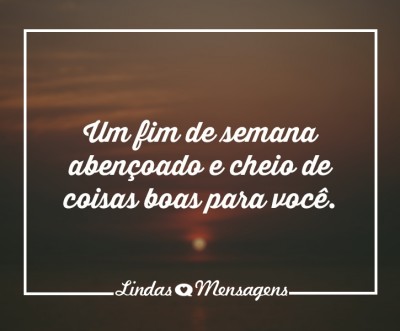 